                                       Проект                                                                                          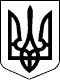 УКРАЇНАЧЕЧЕЛЬНИЦЬКА РАЙОННА РАДАВІННИЦЬКОЇ ОБЛАСТІРІШЕННЯ     _______  2018 року                                                           21 сесія 7 скликанняПро районну Програму підтримки комунального некомерційного підприємства «Чечельницький  центр первинноїмедико-санітарної допомоги» Чечельницької районної ради Вінницької області на 2018-2022 роки	Відповідно до пункту 16 частини 1 статті 43 Закону України «Про місцеве самоврядування в Україні», статей 8, 35-1 Закону України «Основи законодавства України про охорону здоров’я», пункту 3 статті 89 Бюджетного кодексу України,  статті 78 Господарського кодексу України, рішення 19 сесії Чечельницької районної ради 7 скликання від 18 травня 2018 року № 379 «Про створення комунального некомерційного підприємства «Чечельницький центр первинної медико-санітарної допомоги» Чечельницької районної ради Вінницької області», враховуючи клопотання КНП «Чечельницький ЦПМСД», висновки постійних комісій районної ради з питань бюджету та комунальної власності, з питань соціального захисту населення, освіти, культури, охорони здоров’я, спорту та туризму, районна рада ВИРІШИЛА:	1. Затвердити районну Програму підтримки комунального  некомерційного підприємства  «Чечельницький  центр первинної медико-санітарної  допомоги» Чечельницької районної ради Вінницької області на 2018-2022 роки (далі - Програма),  що додається.  2.  Контроль за виконанням  цього рішення  покласти  на  постійні комісії районної ради з питань  бюджету та комунальної власності  (Савчук В.В.), з питань соціального захисту населення, освіти, культури, охорони здоров’я, спорту та туризму (Воліковська Н.В.).Голова районної ради                                                        С.В. П’яніщукКоваль В.А.Савчук В.В.Воліковська Н.В.Катрага Л.П.Кривіцька І.О.Лисенко Г.М.Крук Н.А.